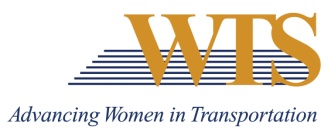 2023 WTS INTERNATIONAL AWARD NOMINATIONROSA PARKS DIVERSITY LEADERSHIP COVER SHEET The WTS Rosa Parks Diversity Leadership Award recognizes either an organization(s) or individual(s) actively working towards increasing diversity and related initiatives. Awards are competitive and based on the nominee's specific goals and achievements.  Please complete the contact information, summary response and supplemental responses. Nominations must be submitted as 1 PDF and are due via this google form by January 13 at 5 pm. Questions? Contact Emily Jorgensen at emily.jorgensen@co.washington.mn.us Nominee InformationName: Title:Agency: Email: Phone: Your InformationName: Title:Agency: Email: Phone: 2023 ROSA PARKS DIVERSITY LEADERSHIP AWARDApplicationPlease respond to each the following questions separately. Each response should be no more than 500 words. Specific examples are encouraged. Question 1. The WTS Rosa Parks Diversity Leadership Award recognizes either an organization(s) or individual(s) actively working towards increasing diversity and related initiatives. Describe why this nominee deserves to win.  Max 500 words.Questions 2. Describe how this organization/individual… Exhibits extraordinary efforts or initiatives in facilitating professional opportunities for women and minorities.Contributes significantly to promoting diversity, inclusion and multi-cultural awareness within their organization, the transportation industry, or in a project or activity that supports the goals and mission of WTS.Max 500 words.